 VIT Incoming Exchange Program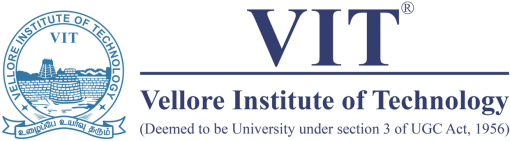 Learning AgreementName (same as passport )Name (same as passport )Name (same as passport )Name (same as passport )Name (same as passport )Name (same as passport )Name (same as passport )Name (same as passport )Name (same as passport )Name (same as passport )Date of Birth (DD/ MM/YYYY)GenderCountry of CitizenshipCountry of CitizenshipCountry of CitizenshipCitizenship Status in IndiaCitizenship Status in IndiaContact NumberContact NumberContact NumberMailing AddressMailing AddressMailing AddressMailing AddressMailing AddressMailing AddressMailing AddressMailing AddressMailing AddressMailing AddressName of Home InstitutionName of Home InstitutionHome Department / FacultyHome Department / FacultyHome Department / FacultyHome Department / FacultyHome Department / FacultyHome Department / FacultyHome Department / FacultyHome Department / FacultyDegree with SpecializationDegree with SpecializationYear of StudyYear of StudyYear of StudyYear of StudyYear of CompletionYear of CompletionYear of CompletionYear of CompletionPROPOSED PROGRAM OF STUDY at VITPROPOSED PROGRAM OF STUDY at VITPROPOSED PROGRAM OF STUDY at VITPROPOSED PROGRAM OF STUDY at VITPROPOSED PROGRAM OF STUDY at VITPROPOSED PROGRAM OF STUDY at VITPROPOSED PROGRAM OF STUDY at VITPROPOSED PROGRAM OF STUDY at VITPROPOSED PROGRAM OF STUDY at VITPROPOSED PROGRAM OF STUDY at VITSchool / Center at VITSchool / Center at VITSchool / Center at VITSchool / Center at VITSchool / Center at VITSchool / Center at VITProposed Semester / PeriodProposed Semester / PeriodProposed Semester / PeriodProposed Semester / PeriodFromFromFromToStudy courses at VITStudy courses at VITStudy courses at VITStudy courses at VITHome institution equivalency course for transfer creditHome institution equivalency course for transfer creditHome institution equivalency course for transfer creditHome institution equivalency course for transfer creditHome institution equivalency course for transfer creditHome institution equivalency course for transfer creditApplicant’s Signature *By signing this form, I agree that all information provided is true and complete.Applicant’s Signature *By signing this form, I agree that all information provided is true and complete.Applicant’s Signature *By signing this form, I agree that all information provided is true and complete.Applicant’s Signature *By signing this form, I agree that all information provided is true and complete.Applicant’s Signature *By signing this form, I agree that all information provided is true and complete.Applicant’s Signature *By signing this form, I agree that all information provided is true and complete.Applicant’s Signature *By signing this form, I agree that all information provided is true and complete.Applicant’s Signature *By signing this form, I agree that all information provided is true and complete.DateDateVIT Research Center / School Dean Approval  (VIT School / Center Use Only)VIT Research Center / School Dean Approval  (VIT School / Center Use Only)VIT Research Center / School Dean Approval  (VIT School / Center Use Only)VIT Research Center / School Dean Approval  (VIT School / Center Use Only)VIT Research Center / School Dean Approval  (VIT School / Center Use Only)VIT Research Center / School Dean Approval  (VIT School / Center Use Only)VIT Research Center / School Dean Approval  (VIT School / Center Use Only)VIT Research Center / School Dean Approval  (VIT School / Center Use Only)VIT Research Center / School Dean Approval  (VIT School / Center Use Only)VIT Research Center / School Dean Approval  (VIT School / Center Use Only)Name of VIT Research Center / School DeanName of VIT Research Center / School DeanName of VIT Research Center / School DeanSignatureSignatureSignatureSignatureSignatureDateDate